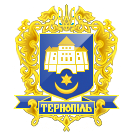 ТЕРНОПІЛЬСЬКА МІСЬКА РАДАПОСТІЙНА КОМІСІЯЗ ПИТАНЬ ЕКОНОМІКИ,ПРОМИСЛОВОСТІ,ТРАНСПОРТУ І ЗВ’ЯЗКУ, КОНТРОЛЮ ЗА ВИКОРИСТАННЯМ КОМУНАЛЬНОГО МАЙНА, ЗОВНІШНІХ ЗВ’ЯЗКІВ, ПІДПРИЄМНИЦЬКОЇ ДІЯЛЬНОСТІ, ЗАХИСТУ ПРАВ СПОЖИВАЧІВ ТА ТУРИЗМУ ____________________________________________________________________________Протокол засідання комісії №12Від 26.09.2019р.Всього членів комісії: (4) Зінь І.Ф., Грицишин А.А., Поврозник П.І., Генсерук   В.А.Присутні члени комісії: (3) Поврозник П.І., Генсерук   В.А., Грицишин А.А.Відсутні члени комісії: (1) Зінь І.Ф.Кворум є. Засідання комісії правочинне.На засідання комісії запрошені:Вітик В.Б - головний спеціаліст організаційного відділу виконавчого комітету управління організаційно-виконавчої роботи.Вітрук О.П. - заступник начальника управління-начальник відділу транспорту управління транспорту, комунікацій та зв’язку.Головуючий – заступник голови комісії Грицишин А.А.ВИСТУПИВ: Грицишин А.А. який запропонував розглянути наступні питання:1.Лист управління транспорту, комунікацій та зв’язку від 12.09.2019 р. №1050/12.1 щодо розгляду проекта  рішення виконавчого комітету Тернопільської міської ради «Про забезпечення роботи міського електричного транспорту» та  надання експертного висновоку до змісту проекту регуляторного акта – проекту рішення виконавчого комітету Тернопільської міської ради «Про забезпечення роботи міського електричного  транспорту».2. Лист управління транспорту, комунікацій та зв’язку від 12.09.2019 р. №1051/12.1 щодо розгляду проекта рішення виконавчого комітету Тернопільської міської ради «Про забезпечення роботи міського автомобільного  транспорту» та  наданн експертного висновоку до змісту проекту регуляторного акта – проекту рішення виконавчого комітету Тернопільської міської ради «Про забезпечення роботи міського автомобільного  транспорту».Результати голосування за затвердження порядку денного: За – «3», Проти-«0», Утримались-«0». Рішення прийнято.ВИРІШИЛИ: Затвердити порядок денний засідання комісії.			Порядок денний засідання комісії:1.Перше питання порядку денного.СЛУХАЛИ:	Про лист управління транспорту, комунікацій та зв’язку від 12.09.2019 р. №1050/12.1 щодо розгляду проекта  рішення виконавчого комітету Тернопільської міської ради «Про забезпечення роботи міського електричного транспорту» та  надання експертного висновоку до змісту проекту регуляторного акта – проекту рішення виконавчого комітету Тернопільської міської ради «Про забезпечення роботи міського електричного  транспорту».	ДОПОВІДАВ:         Вітрук О.П.	ВИРІШИЛИ:	1.	Погодити проект  рішення виконавчого комітету Тернопільської міської ради  «Про забезпечення роботи міського електричного транспорту» та надати експертний  висновок до змісту проекту регуляторного акта – проекту рішення виконавчого комітету Тернопільської міської ради «Про забезпечення роботи міського електричного  транспорту».	2.	Рекомендувати управлінню траспорту, комунікацій та зв’язку у проекті  рішення виконавчого комітету Тернопільської міської ради  «Про забезпечення роботи міського електричного транспорту» передбачити тарифи у міському електричному транспорті не вище встановлених.Результати голосування: За –3, проти- 0, утримались-0. Рішення прийнято.2.Друге питання порядку денного.СЛУХАЛИ:	Лист управління транспорту, комунікацій та зв’язку від 12.09.2019 р. №1051/12.1 щодо розгляду проекта рішення виконавчого комітету Тернопільської міської ради «Про забезпечення роботи міського автомобільного  транспорту» та  наданн експертного висновоку до змісту проекту регуляторного акта – проекту рішення виконавчого комітету Тернопільської міської ради «Про забезпечення роботи міського автомобільного  транспорту».ДОПОВІДАВ:         Вітрук О.П.	ВИРІШИЛИ:	1.	Погодити проект  рішення виконавчого комітету Тернопільської міської ради  «Про забезпечення роботи міського автомобільного  транспорту» та надати експертний  висновок до змісту проекту регуляторного акта – проекту рішення виконавчого комітету Тернопільської міської ради «Про забезпечення роботи міського автомобільного  транспорту»		2.	Рекомендувати управлінню траспорту, комунікацій та зв’язку у проекті  рішення виконавчого комітету Тернопільської міської ради  «Про забезпечення роботи міського автомобільного  транспорту» передбачити тарифи у міському автомобільному транспорті не вище встановлених.Результати голосування: За –3, проти- 0, утримались-0. Рішення прийнято.Заступник голови комісії                                                                              А.А.Грицишин	                                                                                                     Секретар комісії						                              В.А.ГенсерукЛист управління транспорту, комунікацій та зв’язку від 12.09.2019 р. №1050/12.1 щодо розгляду проекта  рішення виконавчого комітету Тернопільської міської ради «Про забезпечення роботи міського електричного транспорту» та  надання експертного висновоку до змісту проекту регуляторного акта – проекту рішення виконавчого комітету Тернопільської міської ради «Про забезпечення роботи міського електричного  транспорту».Лист управління транспорту, комунікацій та зв’язку від 12.09.2019 р. №1051/12.1 щодо розгляду проекта рішення виконавчого комітету Тернопільської міської ради «Про забезпечення роботи міського автомобільного  транспорту» та  наданн експертного висновоку до змісту проекту регуляторного акта – проекту рішення виконавчого комітету Тернопільської міської ради «Про забезпечення роботи міського автомобільного  транспорту».